5.2.pielikumsINDIVIDUĀLĀ DARBA PĀRSKATS ESF projektā „Atbalsts doktora studijām Latvijas Universitātē”par laiku no ____ . ____ . 20___ . līdz ____ . ____ . 20___ . Doktorants _____________________ /__________________/                                              paraksts                         paraksta atšifrējumsPromocijas darba vadītāja vērtējums (pilnībā izpildīts, daļēji izpildīts, nav izpildīts, pamatojums)Promocijas darba vadītājs _____________________ /__________________/                                                                          paraksts                                     paraksta atšifrējumsKredītpunktu skaits studiju semestros/gadosNozares doktorantūras padomes lēmums:⁯ atestēt⁯ ieturēt mērķstipendiju un atestēt ar nosacījumu, ka __________________________________________________________________________________________________________________________________________________________⁯ neatestēt (ierosināt eksmatrikulāciju)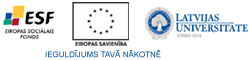 1.gada doktorants     2.gada doktorants     3.gada doktorants     4.gada doktorants     Zinātniskā grāda pretendents     UzvārdsVārds Zinātnes nozarePromocijas darba vadītājsDoktorantūras skolaDarba veidsDarba apjoms un īss raksturojumsKredīt punktiTeorētiskie kursi(aizpilda tikai doktoranti)Promocijas eksāmeni(aizpilda tikai doktoranti)Zinātniskais darbs(pētījuma projekta izstrāde, teorētiskās daļas izstrāde, pētījuma datu vākšana, apstrāde un analīze, pētījuma rezultātu prezentēšana, piedalīšanās konferencēs,zinātniskā raksta sagatavošana un iesniegšana publicēšanai, promocijas darba pabeigšana)Pedagoģiskais darbs (lekciju un praktisko darbu vadīšana bakalaura un maģistra studiju programmu studentiem, pētniecības darba popularizēšana)Citi darba veidi (kvalifikācijas celšana, piedalīšanās semināros un kolokvijos)Kredītpunkti kopā:Kredītpunkti kopā:Komandējumi1. sem.2. sem.3. sem.4. sem.5. sem.6. sem.7. sem.8. sem.KOPĀApstiprināts:Nozares doktorantūras padomes sēdē _____ . _____. 20_____. Protokols Nr.______________________________________ /__________________/ ____ . _____. 20____.                priekšsēdētāja paraksts                         paraksta atšifrējums __________________________ /__________________/ ____ . _____. 20____.                sekretāra paraksts                                paraksta atšifrējums 